załącznik nr 9
do Regulaminu zarządzania projektami międzynarodowymi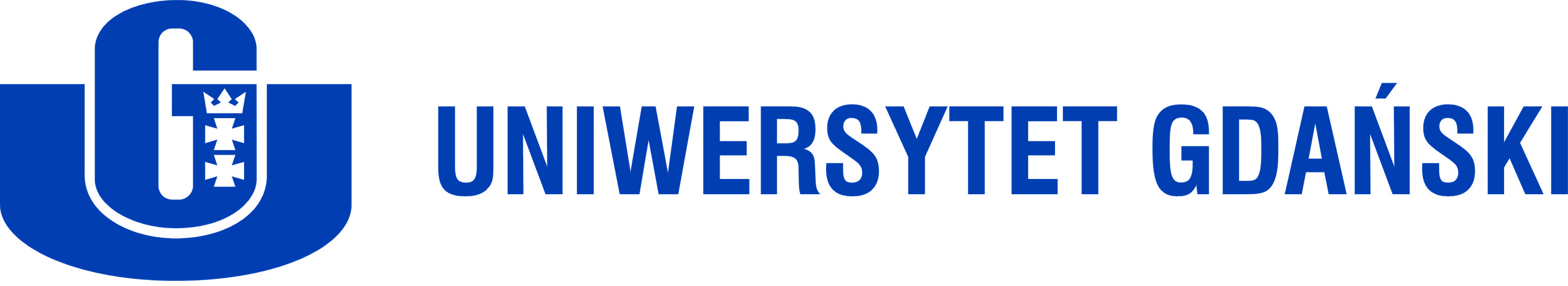 Wzór planu zamówień publicznych do zrealizowania w ramach Projektu pt. „………………………………………………………………………………………………………………………………………………………………………………………………………………………………………………………………………………………………………………………………………”* Wypełnia Dział Zamówień PublicznychKierownik Projektu (podpis)……………………………………………………			Akceptacja Działu Zamówień Publicznych (podpis i pieczęć)…………………………………………………………………Lp.Przedmiot zamówieniaSzacowana wartość zamówienia nettoKwota przeznaczona na realizację zamówienia bruttoPlanowany termin udzielenia zamówienia (miesiąc, rok)Podstawa prawna udzielenia zamówienia / tryb postępowania wg Pzp*Planowany termin złożenia wniosku o wszczęcie postępowania (jeżeli dotyczy)*